Городской округ РевдаМуниципальное автономное дошкольное образовательное учреждение детский сад № 50Базовая площадка государственного бюджетного профессионального образовательного учреждения Свердловской области «Ревдинский педагогический колледж»ПРОЕКТпо легоконструированию с детьми младшей группына тему «Пожарные спешат на помощь»руководитель проекта:Баранова Лариса Александровна, воспитатель 2017г.Проект по лего- конструированию в младшей группе  Тема проекта: Пожарные спешат на помощь.Участники проекта: Дети младшей группы 3-4 г.родители, воспитатель.Срок реализации: с 1.02.2017 - 3.02.2017 год.(краткосрочный)Тип проекта: Познавательный, игровой, групповой.Проблема или проблемный вопрос: Сформировать у детей конструктивные навыки. Кто такие пожарные?Актуальность проекта: Пополнение и обогащение знаний детей о профессии пожарного. Более подробное знакомство с конструктором и его частое использование поможет решать задачи через увлекательную игру.Цель проекта: Сформировать у детей умение строить из лего-конструктора, выбирая верную последовательность действий, приёмы соединения, сочетания форм и цвета. Развивать у детей навыки индивидуального и совместного конструирования.Задачи:1)Формировать представления детей об опасности огня.2)Продолжать знакомить с профессией пожарного.3)Закреплять знание  о специальном транспорте – пожарная машина.4)Развивать логическое мышление, мелкую моторику рук.5)Развивать у дошкольников интерес к конструированию, стимулировать детское  техническое творчество.6)Обучать конструирование по образцу.7)Воспитывать дружеские взаимоотношения.Планируемый результат: Для детей: Дети расширят знание о конструкторе Лего. Сформируется представление о возможности игры с конструктором Лего. Познакомятся с героической профессией  пожарного.Для педагога: Пополнение знаний по лего- конструированию разных конструкций. Пополнение схем по лего- конструированию.Для родителей: Совместная творческая деятельность детей и родителей в выставке работ.Продукт детской деятельности: выставка работ.Предварительная работа:1.Придумывание проблемы и игровой ситуации.2.Подготовка наборов.3.Организация предметно-пространственной среды.				Тематический план работы с детьми.Оценка результатов:- У детей сформированы представления как вести себя при пожаре.- Научились читать схемы и строить по ним конструкции.-Дети свои новые знания и впечатление передали в конструкциях.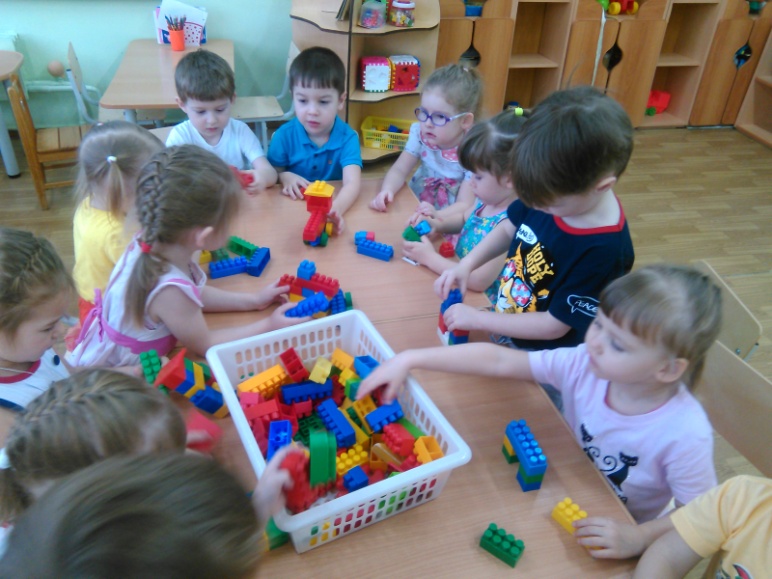 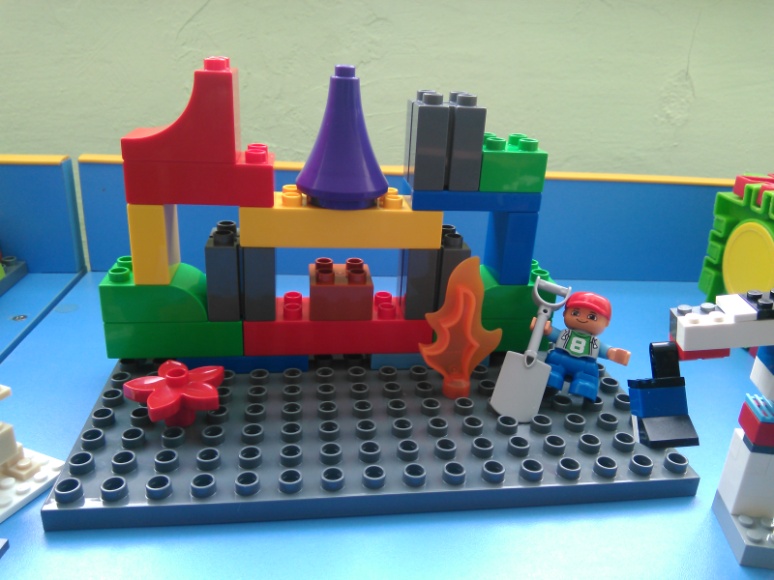 Этап Содержание работыДеятельность детей.1-этап Погружение в проектФормулировка проблемы. Воспитатель предлагает детям послушать и отгадать загадки про пожар.Вводит  в игровую ситуацию.Вносит в группу набор конструктора лего и предлагает рассмотреть его, а  затем сконструировать дома.Родители дома беседуют, играют в игры связанные с домом иВхождение в проблему.Сюжетно-ролевая игра «Дом» «Пожарные спешат на помощь»Конструирование домов.Беседа «Как вести себя дома при пожаре»2-й организация Деятельности.Чтение сказки С.Маршака «Кошкин дом»Беседа «Кто придет на помощь при пожаре»Рассматривание иллюстраций про пожар.Предлагает детям рассмотреть схемы построек, распределить между детьми кто и что будет делать.Организует деятельность.Слушают сказку.Участвуют в беседе, делятся впечатлением.Обьединение детей в группы.Рассматривают и анализируют схемы построек.3-й осуществление деятельностиПрактическая помощь детям при создании из лего- конструктора.Конструирование домов, пожарных машин. Создание композиции из конструктора лего.Физкультминутка «Мы тушим огонь»Слушают сказку.Участвуют в беседе, делятся впечатлением.Объединение детей в группы.Рассматривают и анализируют схемы построек.4-й этап Выставка Выставка «Пожарные спешат на помощь»Рассказы детей о своей конструкции.Рассказы, выставка.